Ur. broj:  OKGF-16/18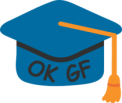 Mostar, 12. listopada  2018.Izvješće o sastanku s Sveučilišnim Uredom za osiguranje i unaprjeđenje kvalitete u prostorijama Rektorata 12.10.2018. u 9 satiDana 12.10. 2018. u prostorijama Rektorata održan je sastanak Sveučilišnog Ureda sa predstavnicima Ureda za osiguranje i unaprjeđenje kvalitete svake Ustrojbene jedinice Sveučilišta, sa slijedećim dnevnim redom: 1. Aktivnosti i informacije vezane za institucionalnu reakreditaciju i akreditaciju studijskih programa (HEA)1.1. Plan aktivnosti, obveze, okolnosti, pretpostavke, koraci1.2. Tablice s podatcima2. Provedba akcijskog plana institucionane akreditacije (2015) za razdoblje listopad 2017. god. – listopad 2018. god.	2.1. Metodologija izrade, obveze, rokovi3. RaznoAd 1) Nakon upoznavanja sa planom aktivnosti, obvezama, okolnostima i pretpostavkama, te koracima za pripremu prijave za institucionalnu reakreditaciju i akreditaciju studijskih programa (HEA) koju je Sveučilište dužno podnijeti najkasnije do 14.01.2019., svaka Ustrojbena jedinica je zadužena pripremiti  tablice sa podatcima do 15.11.2018.Ad 2) Svim Uredima za kvalitetu ustrojbenih jedinica bit će dostavljen dokument o provedbi akcijskog plana  institucionane akreditacije (2015) za razdoblje listopad 2017. god. – listopad 2018. god. Na pregled i eventualnu dopunu ukoliko je nešto izostavljeno. Nakon pregleda, iste je potrebno proslijediti nazad Sveučilišnom uredu za kvalitetu do kraja tjedna. Obrađen i uređen, dokument će biti proslijeđen na Senat na usvajanje.Ad 3) Pri izradi bilo kakvih baza podataka na razini sveučilišta (studijski programi, znanstveni radovi, projekti, ljudski resusi, i dr.), Sveučilišni Ured za osiguranje i unaprjeđenje kvalitete treba biti informiran o aktivnostima i metodologiji, kako bi nove baze bile usuglašene s potrebama praćenja podataka za samoevalucisjka izvješća i ostale potrebe.Voditeljica Sveučilišnog Ureda Luciana Boban će predstavnicima sastavnica poslati popis svih studijskih programa na sveučilištu koji se izvode u ak. 2018./19. god., kako bi se isti ažurirao intervencijom predstavnika, najkasnije do 20.10.2018. godine. Predsjednica OKGF_________________mr.sc. Tatjana Džeba 